                                         AUTUMN/WINTER MENU 2023-2024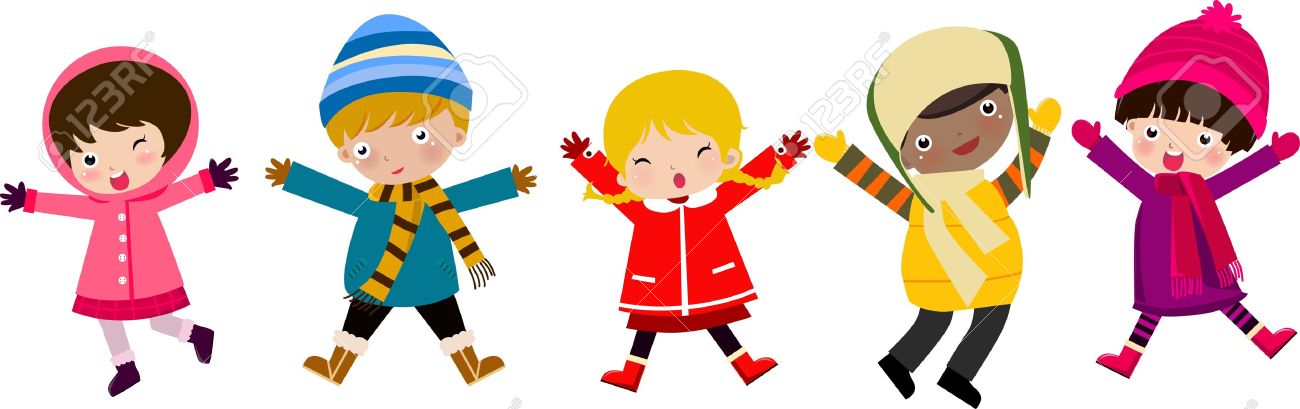 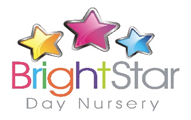 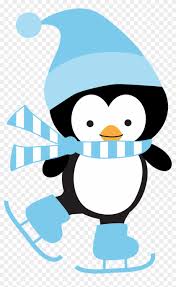                                            WEEK 4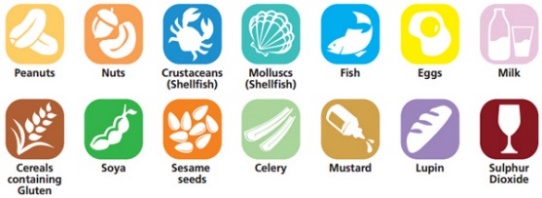 MONDAYTUESDAYWEDNESDAYTHURSDAYFRIDAYBreakfastCEREALS OR TOASTServed with: Milk or WaterAllergens: Milk, WheatCEREALS OR TOASTServed with: Milk or WaterAllergens: Milk, WheatCEREALS OR TOASTServed with: Milk or WaterAllergens: Milk, WheatCEREALS OR TOASTServed with: Milk or WaterAllergens: Milk, WheatCEREALS OR TOASTServed with: Milk or WaterAllergens: Milk, WheatSnackPINEAPPLE SLICESSTRAWBERRIESBANANA SLICESORANGES WEDGESHONEYDEW MELONLunchTuna & pasta bakeAllergens: Wheat, FishJollof rice, roast chicken & ColeslawAllergens: EggCreamy spaghetti green peas & cod fish          Allergens: Fish, MilkShepherd’s pie, mixed vegetables & cucumber saladAllergens: Wheat, Milk, EggRoast potatoes, meat loaf and green peasAllergens: Wheat, Milk, EggDessertStrawberry SemolinaAllergens: Milk, WheatBanana CustardAllergens: Wheat, MilkPeach Cobbler & Ice creamAllergens: Milk, WheatFruit JellyAllergens: N/ANatural YogurtsAllergens: MilkSnackCHEESE AND CUCUMBER STICKSAllergens: MilkBREADSTICKS WITH CHEESE DIPHOMEMADE RAISINS & OAT COOKIESRICE CAKES AND WITH STRAWBERRY JAM (SUGAR FREE)ORANGE WEDGESTeaTuna bagel meltAllergens: Fish, Wheat, MilkEgg SandwichesAllergens: Milk, Egg, WheatCrumpets with cheeseAllergens: Wheat, MilkBeans on ToastAllergens: Milk, Wheat, SoyaHomemade vegetables soup & breadAllergens: Wheat, Soya